Příloha výzvy:ZADÁVACÍ DOKUMENTACE k veřejné zakázce„Dodání ICT vybavení a vybavení jazykové laboratoře pro VOŠ, OA, SZŠ a JŠ s právem SJZ, Klatovy, Plánická 196“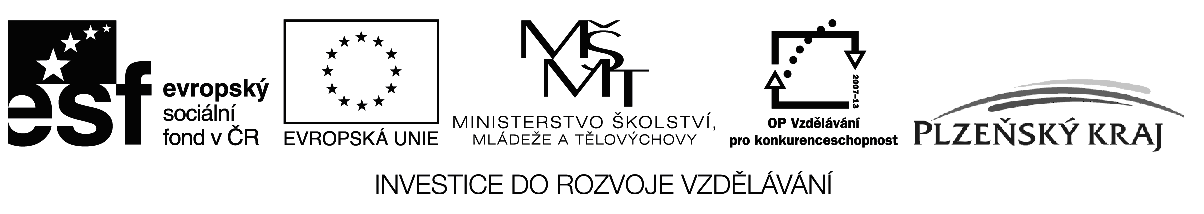 Veřejná zakázka malého rozsahu na dodávky zadávaná mimo působnost zákona č. 137/2006 Sb., o veřejných zakázkách, ve znění pozdějších předpisů (dále jen „ZVZ“).Zadávání této veřejné zakázky se řídí postupy pro zadávání zakázek dle Příručky pro příjemce finanční podpory z Operačního programu Vzdělávání pro konkurenceschopnost, verze 6, platná od 29. 6. 2012 (dále jen „Příručka“) a Směrnicí Rady Plzeňského kraje č. 1/2013, o zadávání veřejných zakázek (dále jen „Směrnice“).Finanční podpora pro realizaci této veřejné zakázky byla schválena z následujících projektů:PROJEKT Č. 1Operační program: Vzdělávání pro konkurenceschopnostOblast podpory: 1.1 – Zvyšování kvality ve vzděláváníNázev projektu: Modernizace výuky na VOŠ, OA, SZŠ a JŠ s právem SJZ Klatovy Registrační číslo projektu: CZ.1.07/1.1.30/02.0010Globální grant: CZ.1.07/1.1.30 Zvyšování kvality ve vzdělávání v Plzeňském kraji IIPROJEKT Č. 2Operační program: Vzdělávání pro konkurenceschopnostOblast podpory: 3.2 – Podpora nabídky dalšího vzděláváníNázev projektu: Centrum celoživotního vzdělávání KlatovyRegistrační číslo projektu: CZ.1.07/3.2.02/04.0009Globální grant: CZ.1.07/3.2.02 Podpora dalšího vzdělávání v Plzeňském krajiPROJEKT Č. 3Operační program: Vzdělávání pro konkurenceschopnostOblast podpory: 7.1.3 – Další vzdělávání pracovníků škol a školských zařízeníNázev projektu: Centrum vzdělávání pedagogů KlatovyRegistrační číslo projektu: CZ.1.07/1.3.47/02.0003Globální grant: CZ.1.07/1.3.47 Další vzdělávání pracovníků škol a školských zařízení v Plzeňském kraji IIZadavatel vydává tuto zadávací dokumentaci, která je součástí výzvy k podání nabídky:OBSAH:1.	INFORMACE O ZADAVATELI	32.	VEŘEJNÁ ZAKÁZKA	32.1.	Název	32.2.	Druh	43.	PŘEDMĚT VEŘEJNÉ ZAKÁZKY 	43.1.	Technická specifikace a bližší popis ČÁSTI 1 (DODÁVKA ICT VYBAVENÍ):	43.2.	Technická specifikace a bližší popis ČÁSTI 2 (DODÁVKA VYBAVENÍ JAZYKOVÉ LABORATOŘE):	64.	TERMÍN A MÍSTO PLNĚNÍ VEŘEJNÉ ZAKÁZKY; PROHLÍDKA MÍSTA PLNĚNÍ	74.1.	Termín a místo plnění veřejné zakázky	74.2.	Prohlídka místa plnění	85.	PŘEDPOKLÁDANÁ HODNOTA VEŘEJNÉ ZAKÁZKY CELKEM	86.	POŽADAVKY NA PROKÁZÁNÍ SPLNĚNÍ KVALIFIKACE	86.1.	Základní kvalifikační předpoklady	86.2.	Profesní kvalifikační předpoklady	96.3.	Technické kvalifikační předpoklady	97.	ZADÁVACÍ DOKUMENTACE A DODATEČNÉ INFORMACE K ZADÁVACÍM PODMÍNKÁM	107.1.	Zadávací dokumentace	107.2.	Dodatečné informace k zadávací dokumentaci	107.3.	Poskytování dodatečných informací	108.	LHŮTA A MÍSTO PRO PODÁNÍ NABÍDEK	108.1.	Lhůta pro podání nabídek	108.2.	Způsob podání nabídek	109.	OTEVÍRÁNÍ OBÁLEK	1210.	ZADÁVACÍ LHŮTA	1211.	POŽADAVEK NA ZPRACOVÁNÍ NABÍDKOVÉ CENY	1212.	OBCHODNÍ PODMÍNKY, POŽADAVKY OPVK	1312.1.	Obchodní podmínky	1312.2.	Požadavky OPVK	1413.	POKYNY PRO ZPRACOVÁNÍ NABÍDKY	1413.1.	Návrh smlouvy	1413.2.	Subdodavatelé	1413.3.	Varianty nabídky	1513.4.	Další součásti nabídky	1513.5.	Souhlas s uveřejněním smlouvy na profilu zadavatele a zprostředkujícího subjektu	1513.6.	Specifikace dodávky	1513.7.	Obsah a členění nabídky uchazeče	1513.8.	Další požadavky zadavatele	1614.	HODNOTÍCÍ KRITÉRIUM	1714.1.	Hodnocení nabídek podaných na ČÁST 1 VZ	1714.2.	Hodnocení nabídek podaných na ČÁST 2 VZ	1915.	ZRUŠENÍ ZADÁVACÍHO ŘÍZENÍ	1916.	OZNÁMENÍ O VÝBĚRU NEJVHODNĚJŠÍ NABÍDKY	2017.	OZNÁMENÍ O VYŘAZENÍ NABÍDKY	2018.	VÝSLEDEK VÝBĚROVÉHO ŘÍZENÍ	2019.	ZÁVĚREČNÁ USTANOVENÍ	2020.	PŘÍLOHY	20INFORMACE O ZADAVATELIZADAVATEL:Vyšší odborná škola, Obchodní akademie, Střední zdravotnická škola a Jazyková škola s právem státní jazykové zkoušky, Klatovy, Plánická 196se sídlem:                                           Plánická 196, 339 01 KlatovyIČ:                                                       61781771Statutární zástupce zadavatele:         Ing. Soňa Rabušicová, ředitelka školyProfil zadavatele:			       https://ezak.cnpk.cz/profile_display_69.html ADMINISTRÁTOR (pověřená osoba):Centrální nákup, příspěvková organizaceSe sídlem:				Vejprnická 663/56, 318 02 PlzeňIČ: 				72046635Zastoupená: 				Ing. Jiří Heran, ředitelTel.:				+420 377 224 260Kontaktní osoba: Lucie Bouzková Tel.: 777 357 967; e-mail: lucie.bouzkova@cnpk.czPověřená osoba zadavatele je na základě smlouvy o zastoupení zmocněna zadavatelem k veškerým úkonům souvisejícím se zajištěním zadávacího řízení s výjimkou úkonů rozhodovacích uvedených v § 151 ZVZ.VEŘEJNÁ ZAKÁZKANázev Název veřejné zakázky: „Dodání ICT vybavení a vybavení jazykové laboratoře pro VOŠ, OA, SZŠ a JŠ s právem SJZ, Klatovy, Plánická 196“Finanční podpora pro realizaci této veřejné zakázky byla schválena z následujících projektů:PROJEKT Č. 1Operační program: Vzdělávání pro konkurenceschopnostOblast podpory: 1.1 – Zvyšování kvality ve vzděláváníNázev projektu: Modernizace výuky na VOŠ, OA, SZŠ a JŠ s právem SJZ Klatovy Registrační číslo projektu: CZ.1.07/1.1.30/02.0010Globální grant: CZ.1.07/1.1.30 Zvyšování kvality ve vzdělávání v Plzeňském kraji IIZ tohoto projektu bude pořízeno vybavení jazykové laboratoře - viz níže uvedená specifikace pořizované techniky.PROJEKT Č. 2Operační program: Vzdělávání pro konkurenceschopnostOblast podpory: 3.2 – Podpora nabídky dalšího vzděláváníNázev projektu: Centrum celoživotního vzdělávání KlatovyRegistrační číslo projektu: CZ.1.07/3.2.02/04.0009Globální grant: CZ.1.07/3.2.02 Podpora dalšího vzdělávání v Plzeňském krajiZ tohoto projektu bude pořízeno 5 ks dataprojektorů - viz níže uvedená specifikace pořizované techniky.PROJEKT Č. 3Operační program: Vzdělávání pro konkurenceschopnostOblast podpory: 7.1.3 – Další vzdělávání pracovníků škol a školských zařízeníNázev projektu: Centrum vzdělávání pedagogů KlatovyRegistrační číslo projektu: CZ.1.07/1.3.47/02.0003Globální grant: CZ.1.07/1.3.47 Další vzdělávání pracovníků škol a školských zařízení v Plzeňském kraji IIZ tohoto projektu budou pořízeny 3 ks dataprojektorů, kamera a vizualizér - viz níže uvedená specifikace pořizované techniky. Druh Veřejná zakázka malého rozsahu na dodávky zadávaná mimo působnost zákona č. 137/2006 Sb., o veřejných zakázkách, ve znění pozdějších předpisů.Postup výběrového řízení se řídí pravidly OP VK upravenými v Příručce pro příjemce finanční podpory z Operačního programu Vzdělávání pro konkurenceschopnost, verze 6, platná od 29. 6. 2012 (dále jen „Příručka“) a Směrnicí Rady Plzeňského kraje č. 1/2013, o zadávání veřejných zakázek (dále jen „Směrnice“).PŘEDMĚT VEŘEJNÉ ZAKÁZKYPředmětem veřejné zakázky je dodávka ICT vybavení a dodávka vybavení jazykové laboratoře dle níže uvedené bližší specifikace a požadavků zadavatele.Zakázka je rozdělena na 2 části:1. část: Dodávka ICT vybavení (specifikace viz čl. 3.1 ZD) 2. část: Dodávka vybavení jazykové laboratoře (specifikace viz čl. 3.2 ZD) Dodávkou (u obou částí VZ) se rozumí:dodat kupujícímu zbožíprovést dopravu zboží do místa plněníprovést zprovoznění zbožípředat zboží kupujícímuzaškolit personál kupujícího v obsluze a údržbě zbožípřípadná likvidace vzniklého odpaduBližší požadavky zadavatele a specifikace částí je uvedena v čl. 3.1 a 3.2 této ZD.Uchazeč může podat nabídku na realizaci celé zakázky (tj. obou dvou částí) nebo jen jedné části veřejné zakázky. Celou zakázku tak může realizovat jeden uchazeč nebo více různých uchazečů.Došlé nabídky bude hodnotící komise hodnotit samostatně pro jednotlivé části této veřejné zakázky. Doklady prokazující splnění kvalifikačních požadavků (s výjimkou technických kvalifikačních předpokladů) a ostatní požadovaná čestná prohlášení a případné další požadované dokumenty budou v případě podání nabídky na více částí předloženy společně pro všechny části zakázky, do nichž se uchazeč hlásí. Zvlášť pro každou část VZ předkládá uchazeč pouze dokumenty prokazující technické kvalifikační předpoklady, návrhy smluv, krycí listy a specifikaci dodávky.Technická specifikace a bližší popis ČÁSTI 1 (DODÁVKA ICT VYBAVENÍ):Následující uvedené technické parametry představují minimální technické požadavky zadavatele (uchazeč může nabídnout parametry lepší, nesmí však nabídnout parametry horší). Předmětem dodávky je zboží nové, nesmí byt repasované. Součástí dodávky je doprava veškerého zboží na místo, odborná instalace a zprovoznění zařízení a následné zaškolení obsluhy.DATAPROJEKTOR STACIONÁRNÍPožadované množství celkem: 8 kusů5 ks dataprojektorů financovaných z projektu č. 2: Centrum celoživotního vzdělávání Klatovy 3 ks dataprojektorů financovaných z projektu č. 3: Centrum vzdělávání pedagogů KlatovyCena za 1 kus max.: 15.000,- Kč s DPHSoučástí dodávky je instalace všech komponent; kabeláž, lišty, konektory; revize, zprovoznění všech počítačů v učebně ICT a zaškolení obsluhy.Minimální technické požadavky:Technologie: DLPRozlišení: WXGA (1280x800) nativní, podpora Full HDJas: 2500 ANSIKontrast: 10000:1Rozhraní: VGA, HDMI,USBSoučástí dodávky je 10m kabelu síť, VGA, HDMISoučástí dodávky je držák pro připevnění na stropSoučástí dodávky je dálkové ovládáníZáruka: Délka záruční doby minimálně 36 měsíců, záruční doba začíná běžet ode dne protokolárního předání a převzetí zboží.Odstranění vad (případně výměna vadného zboží) do 24 hodin (NBD) od nahlášení závady (tj. od přijetí písemné či elektronické reklamace).Předání a převzetí případného vadného zboží v místě instalace.DIGITÁLNÍ KAMERAPožadované množství celkem: 1 kus1 ks financovaný z projektu č. 3: Centrum vzdělávání pedagogů KlatovyCena za 1 kus max.: 6.600,- Kč s DPHMinimální technické požadavky:Zoom optický: 15 Zoom digitální: 120Záznamové médium: SD, SDHCTyp snímacího senzoru: CMOSStabilizace obrazu: AnoRežim 16:9: Ano Záznam zvuku: Ano Digitální fotografování: Ano Full HD: AnoRozhraní: microHDMI, microUSB, MikrofonTyp stabilizace: ElektronickáSoučástí dodávky je 1 náhradní baterieZáruka: Délka záruční doby minimálně 36 měsíců, záruční doba začíná běžet ode dne protokolárního předání a převzetí zboží.VIZUALIZÉRPožadované množství celkem: 1 kus1 ks financovaný z projektu č. 3: Centrum vzdělávání pedagogů KlatovyCena za 1 kus max.: 21.500,- Kč s DPHMinimální technické požadavky:Vizualizér vhodný pro použití ve školeNativní rozlišení minimálně 1600x120010 x optický zoom, 8 x digitální zoomAutomatické i manuální ostřeníVýstupy: 1 x DVI- I, 1 x RGB, 1 x RGB OUTPUTIntegrované LED osvětleníZachycení obrazu a přenos do PCVestavěná paměť (min. 80 snímků do 3MB na každý) Součástí dodávky je dálkové ovládáníSoučástí dodávky je brašnaZáruka: Délka záruční doby minimálně 36 měsíců, záruční doba začíná běžet ode dne protokolárního předání a převzetí zboží.Technická specifikace a bližší popis ČÁSTI 2 (DODÁVKA VYBAVENÍ JAZYKOVÉ LABORATOŘE):Následující uvedené technické parametry představují minimální technické požadavky zadavatele (uchazeč může nabídnout parametry lepší, nesmí však nabídnout parametry horší). Předmětem dodávky je zboží nové, nesmí byt repasované. Součástí dodávky je doprava veškerého zboží na místo, odborná instalace a zprovoznění zařízení a následné zaškolení obsluhy.JAZYKOVÁ LABORATOŘPožadované množství celkem: 24 kusů žákovských míst, 24 kusů sluchátek pro žákovská místa a 1 ks učitelského pracoviště včetně veškerého vybavení pro práci učitele, tj. včetně sluchátek pro učitele:1 ks učitelského pracoviště jazykové laboratoře včetně sluchátek financovaný z projektu č. 1: Modernizace výuky na VOŠ, OA, SZŠ a JŠ s právem SJZ KlatovyCena za 1 kus max.: 38.432,- Kč s DPH24 ks žákovských míst jazykové laboratoře financovaných z projektu č. 1: Modernizace výuky na VOŠ, OA, SZŠ a JŠ s právem SJZ KlatovyCena za 1 kus max.: 6.530,- Kč s DPH24 ks žákovských sluchátek pro použití v jazykové laboratoři financovaných z projektu č. 1: Modernizace výuky na VOŠ, OA, SZŠ a JŠ s právem SJZ KlatovyCena za 1 kus max.: 2.202,- Kč s DPHSoučástí dodávky je instalace všech komponent; kabeláž, lišty, konektory; revize, zprovoznění učitelského pracoviště a všech žákovských míst v jazykové učebně a zaškolení obsluhy.Aktuální stav jazykové učebny: jedná se o zcela klasickou učebnu (třídu). Speciální nábytek zadavatel zatím pořizovat nebude, stávající lavice a katedru lze ale umístit tak, aby to bylo pro instalaci učitelského pracoviště i žákovských míst vhodné. Zadavatel umožní uchazečům prohlídku místa plnění (podrobnější informace k prohlídce viz čl. 4.2 této Zadávací dokumentace).Minimální didaktické funkce:Možnost přehrávat zvukové a běžné digitální multimediální a výukové programy z počítačeMožnost přehrávat CD, DVD, magnetofonové a VHS kazety atd. Možnost diskrétního odposlechu žákůMožnost konverzace učitel - žákMožnost vytvořit konverzační dvojice žákůMožnost vytvořit větší konverzační skupiny žákůMožnost práce ve skupinách s různým obsahem učivaMožnost rozhovoru učitele s jednotlivými žáky i se skupinou Možnost pro učitele zaznamenat a přehrávat projev žákaMinimální technické parametry:Certifikát na el. bezpečnost zdroje napájeníVystavené prohlášení o shoděDigitální technologieŘízení laboratoře počítačem, který je možno připojit na internet a školní síť Systémové propojení mikrofonů a sluchátek učitele a žáků Min. 24 žákovských pracovišť včetně vybavení sluchátkyMožnost propojení počítače na učitelském pracovišti s dataprojektorem a přenesení obrazu plochy počítače na plátno Možnost případného rozšíření s efektivním využitím investice pořízením dalšího softwaru a hardwaru na systém s žákovskými místy vybavenými PC  Možnost nastavení hlasitosti zvuku na jednotlivých žákovských pracovištíchMožnost zpracování a využití analogových výukových materiálůMinimálně 6 vstupů (přehrávač CD, DVD, VHS, vstup pro dataprojektor, vizualizér, magnetofon)Možnost přehledného zobrazení ovládacího schématu na monitoru počítačeErgonomické zpracování sluchátek, min. střední velikost sluchadelOdolnost materiálu sluchátek vůči dezinfekčním prostředkůmZáruka: Délka záruční doby minimálně 36 měsíců na celou dodávku, záruční doba začíná běžet ode dne protokolárního předání a převzetí zboží.Odstranění vad (případně výměna vadného zboží) do 24 hodin (NBD) od nahlášení závady (tj. od přijetí písemné či elektronické reklamace).Předání a převzetí případného vadného zboží v místě instalace.Umožnit IT správci otevření PC skříně učitelského pracoviště bez ztráty záruky (např. pro vyfoukání prachu).Garantovaný pozáruční servis v délce min. 5 let od ukončení platnosti záruční doby.TERMÍN A MÍSTO PLNĚNÍ VEŘEJNÉ ZAKÁZKY; PROHLÍDKA MÍSTA PLNĚNÍTermín a místo plnění veřejné zakázkyMísto plnění veřejné zakázky: na adrese zadavatele (Vyšší odborná škola, Obchodní akademie, Střední zdravotnická škola a Jazyková škola s právem státní jazykové zkoušky, Klatovy, Plánická 196): Plánická 196, 339 01 Klatovy.Předpokládaný termín zahájení plnění předmětu veřejné zakázky: 30. 08. 2013.Termín dodání:vybavení celé jazykové učebny (vše z projektu č. 1) - listopad 2013 (nejpozději do 30. 11. 2013)dataprojektorů (5 ks z projektu č. 2)                           - listopad 2013 (nejpozději do 30. 11. 2013)dataprojektorů (3 ks z projektu č. 3)                           - srpen 2013 (nejpozději do 31. 08. 2013)vizualizéru (1 ks z projektu č. 3)                                 - srpen 2013 (nejpozději do 31. 08. 2013)kamery (1 ks z projektu č. 3)                                      - srpen 2013 (nejpozději do 31. 08. 2013)Prohlídka místa plněníZadavatel nabízí všem uchazečům možnost informační schůzky sloužící k seznámení se s prostorem, umístěním, vybavením a velikostí učebny (třídy) sloužící pro budoucí jazykovou laboratoř.  Prohlídka místa plnění veřejné zakázky se bude konat na adrese zadavatele v termínu 19. 08. 2013, od 10:00 hodin.Sraz účastníků bude před vstupem do budovy zadavatele. Uchazeči potvrdí svou účast e-mailem kontaktní osobě, tj. Lucii Bouzkové (lucie.bouzkova@cnpk.cz), alespoň 2 pracovní dny přede dnem konání prohlídky. Žádné další termíny prohlídky místa plnění nebudou zadavatelem umožněny.PŘEDPOKLÁDANÁ HODNOTA VEŘEJNÉ ZAKÁZKY CELKEM Předpokládaná hodnota celé zakázky: 327.356,- Kč bez DPH (tj. 396.100,- Kč s DPH).Předpokládaná hodnota pro 1. část zakázky: 122.397Kč bez DPH (148.100,- Kč s DPH).Předpokládaná hodnota pro 2. část zakázky: 204.959 Kč bez DPH (248.000,- Kč s DPH).Uvedená cena je maximální možná.POŽADAVKY NA PROKÁZÁNÍ SPLNĚNÍ KVALIFIKACEUchazeč je povinen v nabídce prokázat splnění kvalifikace následujícím způsobem a ve stanoveném rozsahu. Kvalifikovaným pro plnění veřejné zakázky je uchazeče, který:splní základní kvalifikační předpoklady,splní profesní kvalifikační předpoklady,splní technické kvalifikační předpoklady.Základní kvalifikační předpokladyUchazeč prokazuje splnění základních kvalifikačních předpokladů předložením čestného prohlášení, podepsaného osobou oprávněnou jednat jménem či za uchazeče. Je možné využít vzor čestného prohlášení - viz Příloha č. 4 Zadávací dokumentace (dále „ZD“).Základní kvalifikační předpoklady splňuje uchazeč:který nebyl pravomocně odsouzen pro trestný čin spáchaný ve prospěch organizované zločinecké skupiny, trestný čin účasti na organizované zločinecké skupině, legalizace výnosů z trestné činnosti, podílnictví, přijetí úplatku, podplacení, nepřímého úplatkářství, podvodu, úvěrového podvodu, včetně případů, kdy jde o přípravu nebo pokus nebo účastenství na takovém trestném činu, nebo došlo k zahlazení odsouzení za spáchání takového trestného činu; jde-li o právnickou osobu, musí tento předpoklad splňovat jak tato právnická osoba, tak její statutární orgán nebo každý člen statutárního orgánu, a je-li statutárním orgánem uchazeče či členem statutárního orgánu uchazeče právnická osoba, musí tento předpoklad splňovat jak tato právnická osoba, tak její statutární orgán nebo každý člen statutárního orgánu této právnické osoby; podává-li nabídku či žádost o účast zahraniční právnická osoba prostřednictvím své organizační složky, musí předpoklad podle tohoto písmene splňovat vedle uvedených osob rovněž vedoucí této organizační složky; tento základní kvalifikační předpoklad musí uchazeč splňovat jak ve vztahu k území České republiky, tak k zemi svého sídla, místa podnikání či bydliště, který nebyl pravomocně odsouzen pro trestný čin, jehož skutková podstata souvisí s předmětem podnikání uchazeče podle zvláštních právních předpisů nebo došlo k zahlazení odsouzení za spáchání takového trestného činu; jde-li o právnickou osobu, musí tuto podmínku splňovat jak tato právnická osoba, tak její statutární orgán nebo každý člen statutárního orgánu, a je-li statutárním orgánem uchazeče či členem statutárního orgánu uchazeče právnická osoba, musí tento předpoklad splňovat jak tato právnická osoba, tak její statutární orgán nebo každý člen statutárního orgánu této právnické osoby; podává-li nabídku či žádost o účast zahraniční právnická osoba prostřednictvím své organizační složky, musí předpoklad podle tohoto písmene splňovat vedle uvedených osob rovněž vedoucí této organizační složky; tento základní kvalifikační předpoklad musí uchazeč splňovat jak ve vztahu k území České republiky, tak k zemi svého sídla, místa podnikání či bydliště,který v posledních 3 letech nenaplnil skutkovou podstatu jednání nekalé soutěže formou podplácení podle zvláštního právního předpisu,vůči jehož majetku neprobíhá nebo v posledních 3 letech neproběhlo insolvenční řízení, v němž bylo vydáno rozhodnutí o úpadku nebo insolvenční návrh nebyl zamítnut proto, že majetek nepostačuje k úhradě nákladů insolvenčního řízení, nebo nebyl konkurs zrušen proto, že majetek byl zcela nepostačující nebo zavedena nucená správa podle zvláštních právních předpisů,který není v likvidaci,který nemá v evidenci daní zachyceny daňové nedoplatky, a to jak v České republice, tak v zemi sídla, místa podnikání či bydliště uchazeče,který nemá nedoplatek na pojistném a na penále na veřejné zdravotní pojištění, a to jak v České republice, tak v zemi sídla, místa podnikání či bydliště uchazeče,který nemá nedoplatek na pojistném a na penále na sociální zabezpečení a příspěvku na státní politiku zaměstnanosti, a to jak v České republice, tak v zemi sídla, místa podnikání či bydliště uchazeče,který nebyl v posledních 3 letech pravomocně disciplinárně potrestán, či mu nebylo pravomocně uloženo kárné opatření podle zvláštních právních předpisů; pokud uchazeče vykonává tuto činnost prostřednictvím odpovědného zástupce nebo jiné osoby odpovídající za činnost uchazeče, vztahuje se tento předpoklad na tyto osoby,který není veden v rejstříku osob se zákazem plnění veřejných zakázek,kterému nebyla v posledních 3 letech pravomocně uložena pokuta za umožnění výkonu nelegální práce podle zvláštního právního předpisu.Doklady prokazující splnění základních kvalifikačních předpokladů nesmějí být ke dni podání nabídky starší 90 kalendářních dnů.Pozn.: Základní kvalifikační předpoklady lze prokázat také Výpisem ze seznamu kvalifikovaných dodavatelů podle § 125 a násl. ZVZ nebo Certifikátem vydaným akreditovanou osobou v rámci systému certifikovaných dodavatelů podle § 133 a násl. ZVZ v rozsahu údajů v něm uvedených. Profesní kvalifikační předpoklady Splnění profesních kvalifikačních předpokladů prokáže uchazeč, který předloží:výpis z obchodního rejstříku, pokud je v něm zapsán, či výpis z jiné obdobné evidence, pokud je v ní zapsán, v rozsahu odpovídajícím předmětu veřejné zakázky,doklad o oprávnění k podnikání podle zvláštních právních předpisů v rozsahu odpovídajícím předmětu veřejné zakázky, zejména doklad prokazující příslušné živnostenské oprávnění či licenci.Výpis z obchodního rejstříku nesmí být ke dni podání nabídky starší 90 kalendářních dnů.Doklady prokazující splnění profesních kvalifikačních předpokladů mohou být doloženy v prosté kopii.Pozn.: Profesní kvalifikační předpoklady lze prokázat také Výpisem ze seznamu kvalifikovaných dodavatelů podle § 125 a násl. ZVZ nebo Certifikátem vydaným akreditovanou osobou v rámci systému certifikovaných dodavatelů podle § 133 a násl. ZVZ v rozsahu údajů v něm uvedených.Technické kvalifikační předpokladySplnění technických kvalifikačních předpokladů prokáže uchazeč, který předloží seznam nejméně 5 dodávek (referenčních zakázek) obdobného charakteru realizovaných (dokončených) uchazečem za posledních 5 let. Předmětem referenčních zakázek musí být pro část 1 VZ dodávka ICT vybavení, pro část 2 kompletní realizace jazykové laboratoře. V případě podání nabídky na obě části musí uchazeč prokázat technické kvalifikační předpoklady pro obě části (tj. seznam 5 + 5 realizovaných zakázek).Minimální výše plnění u každé z těchto 5 zakázek uvedených dodavatelem musí být pro část 1 VZ alespoň ve výši 75.000 Kč s DPH, pro část 2 VZ alespoň ve výši 125.000 Kč s DPH.Seznam dodávek obdobného charakteru bude podepsán osobou oprávněnou jednat jménem či za uchazeče. Referenční zakázky musí být ke dni podání nabídky kompletně dokončené.Seznam zakázek bude předložen v následujícím formátu přehledné tabulky s tímto členěním:Přílohou tohoto seznamu musí být čestné prohlášení uchazeče o tom, že referenční zakázky uvedené v seznamu byly realizovány řádně a odborně. Čestné prohlášení bude podepsáno osobou oprávněnou jednat jménem či za uchazeče. Zadavatel si vyhrazuje právo ověřit skutečnosti uvedené v Seznamu referenčních zakázek u kontaktní osoby objednatele.Pozn.: Technické kvalifikační předpoklady lze prokázat také Certifikátem vydaným akreditovanou osobou v rámci systému certifikovaných dodavatelů podle § 133 a násl. ZVZ v rozsahu údajů v něm uvedených.ZADÁVACÍ DOKUMENTACE A DODATEČNÉ INFORMACE K ZADÁVACÍM PODMÍNKÁMZadávací dokumentaceZadávací dokumentace a její přílohy tvoří zadávací podmínky. Informace a údaje uvedené v jednotlivých částech této zadávací dokumentace a přílohách vymezují závazné požadavky zadavatele na plnění veřejné zakázky. Tyto požadavky je uchazeč povinen plně a bezvýjimečně respektovat při zpracování své nabídky a ve své nabídce je akceptovat. Neakceptování požadavků zadavatele uvedených v zadávací dokumentaci a v přílohách bude považováno za nesplnění zadávacích podmínek s následkem vyřazení nabídky a vyloučení uchazeče z další účasti v zadávacím řízení.Zadávací dokumentaci včetně všech příloh uveřejní zadavatel neomezeným a přímým dálkovým přístupem v elektronickém nástroji E-ZAK na profilu zadavatele na URL adrese  https://ezak.cnpk.cz/profile_display_69.html, u příslušné veřejné zakázky, v sekci „Zadávací dokumentace veřejné zakázky“ a dále také na webovém portálu zprostředkujícího subjektu, kterým je Plzeňský kraj. Dodatečné informace k zadávací dokumentaciZadávací podmínky stanovil zadavatel ve Výzvě k podání nabídek a v této Zadávací dokumentaci.Uchazeč je oprávněn požadovat po zadavateli dodatečné informace k zadávacím podmínkám. Dodatečné informace k zadávacím podmínkám si lze vyžádat u kontaktní osoby administrátora na základě písemné žádosti (akceptována je i elektronická forma). Písemná žádost musí být zadavateli doručena nejpozději 4 pracovní dny před uplynutím lhůty pro podání nabídek.Zadavatel preferuje podání žádosti o dodatečné informace prostřednictvím elektronické pošty.Adresa pověřené kontaktní osoby: Centrální nákup, příspěvková organizace, Vejprnická 663/56, 318 00 Plzeň, Lucie Bouzková, lucie.bouzkova@cnpk.cz, mob.: +420 777 357 967.  Poskytování dodatečných informacíNa základě žádosti o dodatečné informace k zadávacím podmínkám doručené ve stanovené lhůtě zadavatel odešle uchazeči dodatečné informace k zadávací dokumentaci. Tyto dodatečné informace, včetně přesného znění dotazu, zároveň uveřejní zadavatel stejným způsobem, jakým poskytne zadávací dokumentaci, tj. neomezeným a dálkovým přístupem v elektronickém nástroji EZAK na profilu zadavatele na URL adrese https://ezak.cnpk.cz/profile_display_69.html, u příslušné veřejné zakázky, v sekci „dodatečné informace“, zároveň rozešle tyto dodatečné informace e-mailem všem osloveným a známým uchazečům a dále také uveřejní dodatečné informace na webovém portálu zprostředkujícího subjektu, kterým je Plzeňský kraj.Zadavatel odešle dodatečné informace nejpozději do 3 pracovních dnů po doručení žádosti o dodatečné informace.Zadavatel je oprávněn poskytnout zájemcům dodatečné informace k zadávacím podmínkám i bez předchozí žádosti.LHŮTA A MÍSTO PRO PODÁNÍ NABÍDEKLhůta pro podání nabídekNejpozdější termín pro podání nabídky je 23. 8. 2013 do 09:00 hodin.Nabídky, které budou zadavateli doručeny po uplynutí lhůty pro podávání nabídek, komise neotevírá. Zadavatel bezodkladně vyrozumí uchazeče o tom, že jeho nabídka byla podána po uplynutí lhůty pro podání nabídek.Způsob podání nabídekNabídka uchazeče musí být podána vždy písemně, a to buď v listinné podobě nebo v elektronické podobě prostřednictvím elektronického nástroje.Způsob podání nabídek v listinné podobě:Nabídka uchazeče musí být podána v jedné uzavřené obálce označené:název veřejné zakázky: „Dodání ICT vybavení a vybavení jazykové laboratoře pro VOŠ, OA, SZŠ a JŠ s právem SJZ, Klatovy, Plánická 196“,Registračními čísly projektů: CZ.1.07/1.1.30/02.0010; CZ.1.07/3.2.02/04.0009; CZ.1.07/1.3.47/02.0003nápisem: „NEOTVÍRAT – výběrové řízení“,a na obálce musí být také uvedeno: označení části, na kterou je nabídka podávánanázev uchazeče, IČ uchazeče, adresa sídlakontaktní osobakontaktní e-mailová adresaNabídky může uchazeč doručit poštou, kurýrní službou nebo osobně na níže uvedenou adresu oprávněné osoby. Nabídka uchazeče podána v listinné podobě musí být podepsána osobou oprávněnou jednat jménem uchazeče či za uchazeče.Provozní doba Centrálního nákupu pro osobní podání:pondělí - pátek		   8:00 – 11:00 a 12:00 – 14:00 hodinNejpozději však doručí uchazeč nabídku do konce lhůty pro podávání nabídek, což je dne 23. 8. 2013 do 09:00 hodin. Rozhodující je čas předání nabídky pověřené osobě, ne její předání poště (kurýrní službě).Pozn.: Zadavatel nenese odpovědnost za nedoručení nabídky včas prostřednictvím pošty nebo kurýrní služby.Adresa pro podání nabídek v listinné podobě:Nabídky může uchazeč doručit poštou, kurýrní službou nebo osobně na adresu:Centrální nákup, příspěvková organizaceVejprnická 663/56, 318 00 PLZEŇ, Česká republikaPozn.: Sídlo Centrálního nákupu se nachází v areálu SOU elektrotechnického, Vejprnická 663/56, pavilon 5 (budova Policie ČR), 3. patro.Způsob podání nabídek v elektronické podobě:Nabídku v elektronické podobě může podat uchazeč prostřednictvím elektronického nástroje E-ZAK. Nabídka uchazeče podána elektronicky musí být opatřena platným zaručeným elektronickým podpisem založeným na osobním kvalifikovaném certifikátu. Elektronický podpis musí příslušet osobě oprávněné jednat jménem či za uchazeče. V případě, že bude nabídka elektronicky podepsaná jinou osobou, musí být v nabídce přiložena plná moc, která tuto osobu opravňuje podat nabídku za uchazečeVšechny dokumenty, které musí být podepsány osobou oprávněnou jednat jménem či za uchazeče musí být součástí nabídky, a to v naskenované podobě opatřené tímto podpisem.Jednotlivé soubory nabídky musí být označeny tak, aby bylo patrné, že se jedná o nabídku na tuto veřejnou zakázku (tj. soubor bude označen minimálně názvem zakázky a informací na jakou část veřejné zakázky je nabídka podávána).  Nejpozději doručí uchazeč nabídku prostřednictvím elektronického nástroje do konce lhůty pro podávání nabídek, což je dne 23. 8. 2013 do 09:00 hodin. Adresa pro podání nabídek v elektronické podobě:Elektronickou nabídku lze podat v detailu příslušné veřejné zakázky po registraci a přihlášení uchazeč v systému E-ZAK na URL adrese https://ezak.cnpk.cz/.Stručný návod pro podání nabídek v elektronické podobě:Registrace dodavatele v E-ZAKPro podání nabídky v elektronické podobě je nutné provést registraci dodavatele v elektronickém nástroji E-ZAK na adrese https://ezak.cnpk.cz/registrace.html. Podrobnější informace naleznete v uživatelské příručce pro dodavatele (https://ezak.cnpk.cz/data/manual/EZAK-Manual-Dodavatele.pdf) a manuálu elektronického podpisu (https://ezak.cnpk.cz/data/manual/QCM.Podepisovaci_applet.pdf).V případě, že se Vám nedaří zaregistrovat do systému, je Vaše IČO pravděpodobně již obsazeno. Je možné, že dodavatel byl před vypsáním této veřejné zakázky „předregistrován“ zadavatelem, případně pověřenou osobou a je tedy již veden v evidenci systému. Postup dokončení registrace je velice podobný postupu popsaném výše, pouze je nutné do dokončení registrace vstoupit pomocí hypertextového odkazu z předregistračního e-mailu, který byl zaslán na adresu dodavatele. V případě ztráty nebo neobdržení předregistračního e-mailu lze kontaktovat pana Jana Kronďáka (jan.krondak@cnpk.cz) pro jeho opětovné odeslání, případně nápravu jiným způsobem.Test nastavení prohlížečeNa adrese https://ezak.cnpk.cz/test_index.html máte možnost si ověřit, zda Váš prohlížeč splňuje všechny potřebné požadavky pro účast v soutěži.Test prostředíTento test prověří nezbytné součásti internetového prohlížeče a správnost jejich nastavení pro práci s elektronickým nástrojem E-ZAK.Test odeslání nabídkyTento test Vám umožní vyzkoušet si elektronické podání testovací nabídky v prostředí elektronického nástroje E-ZAK. Tento test ověří, zda Váš elektronický podpis vyhovuje pro využití v elektronickém nástroji E-ZAK.OTEVÍRÁNÍ OBÁLEKOtevírání obálek s nabídkami proběhne po uplynutí termínu pro podání nabídek v sídle pověřené osoby. Vzhledem k charakteru veřejné zakázky malého rozsahu a ke způsobu hodnocení 1. části veřejné zakázky e-aukcí bude otevírání obálek neveřejné a zástupci uchazečů se otevírání obálek s nabídkami nezúčastní.Otevírání obálek bude provedeno hodnotící komisí, která bude zároveň pověřena otevíráním obálek, posouzením kvalifikace, posouzením obsahu nabídek a hodnocením nabídek. Hodnotící komisi jmenuje zadavatel. Otevírání obálek se mohou zúčastnit také další osoby v roli pozorovatele, o kterých tak stanoví zadavatel.ZADÁVACÍ LHŮTAZadávací lhůta je lhůtou, po kterou jsou uchazeči svými nabídkami vázáni. Zadávací lhůta začíná běžet okamžikem skončení lhůty pro podání nabídek. Zadavatel stanovuje zadávací lhůtu - dobu, po kterou je uchazeč svojí nabídkou vázán v trvání 90 dnů. POŽADAVEK NA ZPRACOVÁNÍ NABÍDKOVÉ CENYUchazeč uvede vždy celkovou nabídkovou cenu za každou část veřejné zakázky, na kterou podal nabídku, členěnou na:Cenu celkem bez DPH				KčDPH						             KčCenu celkem vč. DPH				KčDPH bude v nabídce uvedena ve výši platné ke dni podání nabídky.Uchazeč zároveň doloží kalkulaci nabídkové ceny rozepsanou na jednotlivé položky (viz Krycí listy na jednotlivé části VZ - Příloha č. 1 a Příloha č. 2).Uvedené požadavky na zpracování nabídkové ceny uchazeč doloží ve své nabídce jednak formou samostatného prohlášení obsahujícího uvedené požadavky (Příloha č. 1, 2 - Krycí listy na jednotlivé části VZ) a jednak tyto údaje doplní do Návrhu smlouvy (Příloha č. 3 – Návrh kupní smlouvy na jednotlivé části VZ). Nabídková cena bude stanovena jako cena nejvýše přípustná a musí v ní být zahrnuty veškeré náklady uchazeče (prodávajícího), spojené s realizací předmětu veřejné zakázky.Limitace nabídkové ceny:Zadavatel limituje celkovou nabídkovou cenu za celý předmět veřejné zakázky částkou 396.100,- Kč s DPH. Zadavatel limituje i nabídkové ceny u jednotlivých částí veřejné zakázky následujícími částkami: 1. část zakázky:    148.100,- Kč s DPH2. část zakázky:    248.000,- Kč s DPHNabídková cena uchazečů v Kč s DPH nesmí tuto celkovou předpokládanou hodnotu VZ ani hodnotu jednotlivých částí VZ  překročit. Pokud uchazeč v nabídce uvede cenu s DPH vyšší, nebude jeho nabídka splňovat požadavky zadavatele a po vyřazení nabídky bude uchazeč následně vyloučen z další účasti ve výběrovém řízení.Zadavatel zároveň limituje u jednotlivých položek následující jednotkové ceny za kus. Pokud uchazeč v nabídce uvede cenu s DPH u jednotlivých položek vyšší, nebude jeho nabídka splňovat požadavky zadavatele a po vyřazení nabídky bude uchazeč následně vyloučen z další účasti ve výběrovém řízení.Limitace dílčích položek nabídky (cena uvedena s DPH):Podmínky, za nichž je možno překročit nabídkovou cenu:Zadavatel připouští navýšení nabídkové ceny s DPH v průběhu trvání smlouvy v případě zvýšení zákonem stanovené sazby daně z přidané hodnoty podle zákona 235/2004 Sb., o dani z přidané hodnoty. V takovém případě bude zvýšena cena s DPH o příslušné navýšení sazby DPH ode dne účinnosti nové zákonné úpravy DPH. Cenu lze zvýšit pouze formou písemného dodatku ke smlouvě, uzavřené mezi zadavatelem (kupujícím) a uchazečem (prodávajícím). OBCHODNÍ PODMÍNKY, POŽADAVKY OPVKObchodní podmínkyNabídka uchazeče musí respektovat stanovené obchodní podmínky a v žádné části nesmí obsahovat ustanovení, které by bylo v rozporu s obchodními podmínkami a které by znevýhodňovalo zadavatele. Zadavatel stanoví obchodní podmínky v Návrhu Kupní smlouvy (dále jen „Návrh smlouvy“), který tvoří přílohu č. 3 této ZD a je shodný pro všechny části veřejné zakázky. Smlouvy budou uzavřeny na dobu určitou.Uchazeč předloží ve své nabídce vyplněný Návrh smlouvy.Uchazeč doloží samostatný Návrh smlouvy jednak pro každou část veřejné zakázky (v případě podání nabídek na více částí) a jednak také samostatný Návrh smlouvy podle jednotlivých projektů. Tzn. na každou část a zároveň i na každý projekt bude uzavřena samostatná Kupní smlouva  a vystavena samostatná faktura.V případě podání nabídky na část 1 VZ doloží uchazeč dva Návrhy smlouvy, které budou sice oba dva na část 1 VZ, nicméně jeden Návrh smlouvy bude na dodávku 5 ks dataprojektorů financovaných z projektu č. 2 a druhý Návrh smlouvy bude na dodávku 3 ks dataprojektorů, kamery a vizualizéru financovaných z projektu č. 3. V případě podání nabídky na část 2 VZ doloží v nabídce uchazeč pouze jeden Návrh smlouvy, a to na dodávku vybavení celé jazykové laboratoře financované z projektu č. 1. V případě podání nabídky na obě dvě části doloží tedy uchazeč všechny 3 Návrhy smlouvy – viz. výše.Uchazeč v Návrhu smlouvy vždy doplní údaje podle toho, na jakou část podává nabídku.Návrh smlouvy musí odpovídat příloze č. 3 této ZD, zadávacím podmínkám a této zadávací dokumentaci včetně obchodních, platebních podmínek, požadavků operačního programu OPVK, přičemž ustanovení Návrhu smlouvy nesmí směřovat v neprospěch zadavatele. V Návrhu smlouvy uchazeč doplní údaje označené „DOPLNIT“, zejména identifikační údaje prodávajícího, označení části VZ, nabídkovou cenu atd. Dále je uchazeč povinen doplnit do Návrhu smlouvy registrační číslo projektu, název projektu, označení příslušnými logy projektu apod.Návrh smlouvy musí být ze strany uchazeče podepsán statutárním orgánem nebo osobou k tomu statutárním orgánem zmocněnou či pověřenou. Originál či úředně ověřená kopie zmocnění či pověření musí být v takovém případě součástí Návrhu smlouvy uchazeče.Přílohy Návrhu smlouvy nemusí být v nabídce uvedeny duplicitně. Tzn., že není nutné vkládat přílohu č. 1 návrhu smlouvy (tj. Specifikace předmětu plnění obsažená v nabídce uchazeče) k návrhu smlouvy, pokud bude tento dokument obsažen jinde v nabídce.Přílohu č.3  návrhu smlouvy (tj. Zadávací dokumentaci) není nutné do nabídky vkládat vůbec, bude tvořit až přílohu smlouvy s vybraným uchazečem.Podává-li nabídku více uchazečů společně (jako společnou nabídku), v Návrhu smlouvy budou uchazečem jako prodávající uvedeni všichni členové sdružení, podávající společnou nabídku, kteří budou zavázáni k realizaci předmětu veřejné zakázky společně a nerozdílně. V případě, že se uchazeč při plnění veřejné zakázky dostane do kontaktu s osobními údaji, je povinen o nich zachovávat naprostou mlčenlivost, a to i po ukončení plnění Smlouvy, v případě jejího zrušení, odstoupení od ní či její výpovědi.Jakékoliv změny či doplnění Smlouvy, včetně změny cen za poskytování předmětu veřejné zakázky, mohou být učiněny výhradně písemným dodatkem ke Smlouvě schváleným oběma smluvními stranami. Takové změny či doplnění však musí být v souladu s relevantními ustanoveními Příručky či Směrnice.Požadavky OPVKProdávající je povinen v souladu se zákonem č. 320/2001 Sb., o finanční kontrole, nařízením Komise (ES) č. 1828/2006, kterým se stanoví prováděcí pravidla k nařízení Rady (ES) č. 1083/2006 a v souladu s dalšími právními předpisy ČR a ES umožnit výkon kontroly všech dokladů vztahujících se k realizaci předmětu plnění této smlouvy, poskytnout osobám oprávněným k výkonu kontroly projektu, z něhož je zakázka hrazena, veškeré doklady související s realizací předmětu smlouvy, umožnit průběžné ověřování skutečného stavu plnění předmětu smlouvy v místě realizace a poskytnout součinnost všem osobám oprávněným k provádění kontroly. Těmito oprávněnými osobami jsou zadavatel a jím pověřené osoby, poskytovatel podpory projektu, z něhož je dodávka hrazena a jím pověřené osoby, územní finanční orgány, Ministerstvo školství, mládeže a tělovýchovy, Ministerstvo financí, Nejvyšší kontrolní úřad, Evropská komise a Evropský účetní dvůr, případně další orgány oprávněné k výkonu kontroly. Prodávající má dále povinnost zajistit, aby obdobné povinnosti ve vztahu k předmětu plnění této smlouvy plnili také jeho případní subdodavatelé a partneři. Prodávající se zavazuje řádně uchovávat originál této smlouvy včetně příloh a jejích případných dodatků, veškeré originály účetních dokladů a originály dalších dokumentů souvisejících s realizací předmětu plnění této smlouvy minimálně do roku 2025 v souladu s podmínkami OP VK. Výše uvedené dokumenty a účetní doklady budou uchovány způsobem uvedeným v zákoně č. 563/1991 Sb., o účetnictví, ve znění pozdějších předpisů a v zákoně č. 499/2004 Sb., o archivnictví a spisové službě a o změně některých zákonů, ve znění pozdějších předpisů a v souladu s dalšími platnými právními předpisy ČR. Ve smlouvách uzavíraných s případnými partnery a subdodavateli prodávající zaváže touto povinností i případné partnery a subdodavatele. Prodávající je dále povinen uchovávat účetní záznamy vztahující se k předmětu plnění veřejné zakázky v elektronické podobě.Prodávající je dále povinen uskutečňovat propagaci v souladu s nařízením Rady (ES) č. 1083/2006 a nařízením Komise (ES) č. 1828/2006, kterým se stanoví prováděcí pravidla k nařízení Rady (ES) č. 1083/2006, a pravidly stanovenými v aktuální verzi Příručky pro příjemce finanční podpory OP VK. Touto povinností zaváže i případné partnery a subdodavatele. Tj. Dodavatel se zavazuje dodržovat pravidla publicity na všech dokumentech souvisejících s plněním předmětu smlouvy.POKYNY PRO ZPRACOVÁNÍ NABÍDKYNávrh smlouvyPožadavky na návrh smlouvy jsou uvedeny v čl. 12 této zadávací dokumentace.SubdodavateléUchazeč ve své nabídce předloží seznam subdodavatelů, s jejichž pomocí chce plnění veřejné zakázky uskutečnit, jejich identifikační údaje a specifikaci činností, které budou subdodavatelé provádět. Pokud uchazeč nemá v úmyslu zadat určitou část veřejné zakázky jiným osobám, učiní o této skutečnosti písemně čestné prohlášení.Varianty nabídkyZadavatel předem vylučuje variantní řešení nabídky.Další součásti nabídkySoučástí nabídky musí být rovněž:Čestné prohlášení uchazeče, podepsané osobou oprávněnou jednat jménem či za uchazeče, že se subjekt předkládající nabídku nepodílel na přípravě nebo zadání předmětného výběrového řízení. Seznam statutárních orgánů nebo členů statutárních orgánů, kteří v posledních 3 letech od konce lhůty pro podání nabídek byli v pracovněprávním, funkčním či obdobném poměru u zadavatele. Popřípadě uchazeč doloží čestné prohlášení, že statutární orgány nebo členové statutárních orgánů nebyli v posledních 3 letech od konce lhůty pro podání nabídek v pracovněprávním, funkčním či obdobném poměru u zadavatele. Seznam případně čestné prohlášení musí být podepsané osobou oprávněnou jednat jménem či za uchazeče.Má-li uchazeč formu akciové společnosti, seznam vlastníků akcií, jejichž souhrnná jmenovitá hodnota přesahuje 10 % základního kapitálu, vyhotovený ve lhůtě pro podání nabídek. Seznam musí být podepsaný osobou oprávněnou jednat jménem či za uchazeče.Čestné prohlášení uchazeče, podepsané osobou oprávněnou jednat jménem či za uchazeče, o tom, že neuzavřel a neuzavře zakázanou dohodu podle zvláštního právního předpisu (zákon č. 143/2001 Sb., o ochraně hospodářské soutěže, ve znění pozdějších předpisů) v souvislosti se zadávanou veřejnou zakázkou.Souhlas s uveřejněním smlouvy na profilu zadavatele a zprostředkujícího subjektuZadavatel požaduje, aby uchazeč ve své nabídce předložil čestné prohlášení (příloha 6 této ZD) podepsané osobou oprávněnou jednat jménem uchazeče nebo za uchazeče, ve kterém prohlašuje, že souhlasí s tím, aby smlouva uzavřená na tuto veřejnou zakázku, včetně případných dodatků, byla za účelem provádění zásady transparentnosti uveřejněna na profilu zadavatele (na URL adrese https://ezak.cnpk.cz/profile_display_69.html v detailu veřejné zakázky) a zároveň na webových stránkách zprostředkujícího subjektu, kterým je Plzeňský kraj (na URL adrese http://www.plzensky-kraj.cz/cs). Povinnost zadavatele uveřejnit smlouvu na profilu zadavatele vyplývá z čl. XV Směrnice, povinnost k uveřejnění na webu zprostředkovatele vyplývá z čl. 7.4.13 Příručky.Uchazeč (dodavatel) je povinen v nabídce označit ty části návrhu smlouvy, jejichž uveřejněním by došlo k porušení ochrany obchodního tajemství, osobních údajů a jiných citlivých údajů, v souladu s obecně závaznými právními předpisy. Tyto údaje pak nesmí být na profilu zadavatele zveřejněny. Uchazeč (dodavatel) je povinen uvést konkrétní důvody zákazu uveřejnění těchto částí.Specifikace dodávkyUchazeč ve své nabídce blíže specifikuje jím nabízený předmět plnění veřejné zakázky. Specifikace musí být v souladu s požadavky zadavatele, které jsou upřesněny v Zadávací dokumentaci v čl. 3.  Uchazeč může nabídnout zboží s lepšími parametry, nikoliv s parametry horšími, než požaduje zadavatel v Zadávací dokumentaci. Ze specifikace musí být jasné, že dodavatel splňuje všechny požadavky zadavatele na předmět plnění. Uchazeč tedy ve své nabídce popíše a upřesní dodávané zboží, včetně uvedení obchodního označení a všech požadovaných parametrů. Požadované parametry budou vypsány v doložené specifikaci dodávky takovým způsobem, aby komise byla schopná zkontrolovat, zda nabízené zboží splňuje všechny požadavky zadavatele. Navíc může uchazeč dodat i fotografie a případné další dokumenty, které uzná za vhodné. Nabídka, která nesplní požadavky zadavatele na předmět plnění veřejné zakázky, bude shledána komisí jako nepřijatelná.Obsah a členění nabídky uchazečeNabídka musí být podána v písemné formě v českém jazyce (zadavatel umožňuje, aby uchazeč podal nabídku také ve slovenském jazyce, který bude v tomto případě rovnocenný s českým jazykem. Pouze Návrh Kupní smlouvy (příloha č. 3 ZD) obsažený v nabídce musí být vždy vyhotoven v jazyce českém) a to:Buď v listinné podobě v jednom originále a v jednom vyhotovení na CD/DVD. Originál nabídky musí mít na titulní straně označení „ORIGINÁL“ a CD/DVD musí být označeno názvem zakázky a obchodním názvem uchazeče. Pro zadavatele je při posuzování rozhodující pouze originál nabídky, který má obsahovat veškeré požadované dokumenty. Kopie nabídky obsažená na CD/DVD má jen podpůrnou informativní povahu. Pokud je část dokumentů obsažena pouze na CD/DVD, je uchazeč povinen na toto v originále nabídky odkázat, jinak k těmto dokumentům komise nebude přihlížet.Nabídka nesmí obsahovat přepisy a opravy, které by mohly zadavatele uvést v omyl. Všechny listy nabídky včetně příloh budou řádně očíslovány vzestupnou číselnou řadou. Nabídka bude pevně svázána a zabezpečena proti vyjmutí listů.Nebo v jednom vyhotovení v elektronické podobě prostřednictvím elektronického nástroje  E-ZAK (dle čl. 8.2.2 této ZD). Nabídka nesmí obsahovat přepisy a opravy, které by mohly zadavatele uvést v omyl. Jednotlivé soubory musí být označeny tak, aby bylo patrné, že se jedná o nabídku na tuto veřejnou zakázku (viz čl. 8.2.2).Uchazeč může podat pouze jednu nabídku. Uchazeč může podat nabídku na celý předmět veřejné zakázky nebo na jednotlivé části veřejné zakázky. Veřejná zakázka je dělena na 2 části.Uchazeč, který podal nabídku v tomto řízení, nesmí být současně subdodavatelem, jehož prostřednictvím jiný uchazeč v tomto výběrovém řízení prokazuje kvalifikaci.Nabídka musí obsahovat následující údaje a bude závazně členěna podle následujících bodů:Titulní list – údaje o společnosti, název veřejné zakázky, identifikace uchazečeObsah nabídky (zadavatel požaduje číslování všech stránek včetně obsahu)Vyplněný příslušný Krycí list nabídky podepsaný osobou oprávněnou jednat jménem uchazeče nebo za uchazeče s uvedením nabídkové ceny a dalších údajů (viz Příloha č. 1, 2)Čestné prohlášení prokazující splnění základních kvalifikačních předpokladů dle čl. 6.1 této ZD (viz Příloha č. 4)Doklady prokazující splnění profesních kvalifikačních předpokladů v rozsahu dle čl. 6.2 této ZDDoklady prokazující splnění technických kvalifikačních předpokladů v rozsahu dle čl. 6.3 této ZDČestné prohlášení uchazeče, že se subjekt předkládající nabídku nepodílel na přípravě nebo zadání předmětného výběrového řízení dle čl. 13.4 a) této ZDSeznam statutárních orgánů nebo členů statutárních orgánů uchazeče, kteří v posledních 3 letech od konce lhůty pro podání nabídek byli v pracovněprávním, funkčním či obdobném poměru u zadavatele (popř. čestné prohlášení, že statutární orgány nebo členové statutárních orgánů nebyli v posledních 3 letech od konce lhůty pro podání nabídek v pracovněprávním, funkčním či obdobném poměru u zadavatele) dle čl. 13.4 b) této ZDSeznam vlastníků akcií, jejichž souhrnná jmenovitá hodnota přesahuje 10 % základního kapitálu, vyhotovený ve lhůtě pro podání nabídek dle čl. 13.4 c) této ZD (uchazeč dokládá seznam pouze má-li formu akciové společnosti)Čestné prohlášení uchazeče o tom, že neuzavřel a neuzavře zakázanou dohodu podle zvláštního právního předpisu v souvislosti se zadávanou veřejnou zakázkou dle čl. 13.4 d) této ZDSeznam subdodavatelů, s jejichž pomocí chce uchazeč plnění veřejné zakázky uskutečnit (popř. čestné prohlášení o tom, že nemá v úmyslu zadat určitou část veřejné zakázky jiným osobám) dle čl. 13.2 této ZDPříslušný Návrh smlouvy, který bude podepsaný osobou oprávněnou jednat jménem uchazeče nebo za uchazeče dle čl. 13.1 této ZD (viz příloha č. 5)Souhlas s uveřejněním smlouvy na profilu zadavatele dle čl. 13.5 této ZD (viz Příloha č. 6)Čestné prohlášení o tom, že uchazeč souhlasí se zadáním a podmínkami tohoto zadávacího řízení (viz Příloha č. 5)Specifikace dodávky dle čl. 13.6 této ZD Vyplněné tabulky hodnotících kriterií dle čl. 14.2 této ZDČestné prohlášení o počtu stránek (viz Příloha č. 7)Ostatní dokumentyUchazeč je oprávněn doplnit nabídku též o další doklady nebo informace, vztahující se k předmětu veřejné zakázky.Nedodržení formální úpravy nabídky není důvodem pro vyřazení nabídky z posuzování a vyloučení uchazeče.Další požadavky zadavateleV předložené nabídce musí být v souladu všechny její části (Návrh smlouvy, nabídková cena, termín plnění atd.).V případě, že dojde ke změně údajů uvedených v nabídce do doby uzavření smlouvy s vybraným uchazečem, je příslušný uchazeč povinen o této změně zadavatele bezodkladně písemně informovat.Pokud za uchazeče jedná zmocněnec na základě plné moci, musí být v nabídce předložena plná moc v originále nebo v úředně ověřené kopii.   Uchazeč se zavazuje respektovat autorská práva autorů ve smyslu platných předpisů.HODNOTÍCÍ KRITÉRIUMHodnocení nabídek provede hodnotící komise zvlášť pro každou část veřejné zakázky. Pro část 1 VZ je základním hodnotícím kritériem pro zadání veřejné zakázky nejnižší nabídková cena v Kč s DPH (váha 100%). Pro část 2 VZ je základním hodnotícím kritériem pro zadání veřejné zakázky nejnižší nabídková cena v Kč s DPH (váha 100%).Pozn.: Zadavatel nemá zákonný nárok na odpočet DPH ve vztahu k aktivitám projektu, z kterého je veřejná zakázka financována, proto bude v případě hodnocení ceny, hodnocena cena včetně DPH.Hodnocení nabídek podaných na ČÁST 1 VZPro část 1 VZ je základním hodnotícím kritériem pro zadání veřejné zakázky nejnižší nabídková cena v Kč s DPH (váha 100%). Hodnocení nabídek pro část 1 proběhne prostřednictvím elektronické aukce, neboť předmět plnění veřejné zakázky na tuto část spadá do seznamu komodit, které je DLE Směrnice povinné hodnotit elektronickou aukcí prostřednictvím elektronického nástroje E-ZAK.K předběžnému hodnocení nabídek v tomto hodnotícím kritériu bude hodnotící komisí využit údaj o nabídkové ceně z Krycího listu nabídky, která musí být ve shodě s údaji o nabídkové ceně v Návrhu smlouvy a případně v ostatních částech nabídky.Způsob hodnocení nabídek při elektronické aukciJediným hodnotícím kritériem bude celková nejnižší nabídková cena v Kč s DPH za celou první část veřejné zakázky (nikoliv tedy za jednotlivé položky).Po otevření obálek s nabídkami na ČÁST 1 proběhne předběžné posouzení a hodnocení jednotlivých nabídek, kterou provede hodnotící komise k tomu ustanovená zadavatelem. V první fázi hodnocení budou nabídky předběžně posouzeny a vyhodnoceny z hlediska kvalifikace a hlediska splnění požadavků zadavatele uvedených ve Výzvě k podání nabídky a v Zadávací dokumentaci a to podle předložených dokumentů a nabízených cen.  Uchazeči, jejichž nabídka splní všechny požadavky a nebudou vyřazeni, postoupí do druhé fáze hodnocení, kterým je elektronická aukce.V elektronické aukci budou mít postupující uchazeči možnost dále vylepšovat (snižovat) své nabídkové ceny. V elektronické aukci mohou uchazeči snižovat svou nabídkovou cenu s DPH. Zadavatel vybere jako nejvhodnější nabídku toho uchazeče, který po skončení elektronické aukce předložil na ČÁST 1 VZ celkovou (souhrnnou) nejnižší nabídkovou cenu s DPH.Uchazeč na sebe bere odpovědnost za to, že sazba a výše daně z přidané hodnoty bude stanovena v souladu s platnými právními předpisy.Pozn.: Pokud zadavatel obdrží ve lhůtě pro podání nabídek pouze jednu nabídku nebo po předběžném hodnocení zbude před konáním elektronické aukce pouze jedna nabídka (tzn.: ostatní podané nabídky budou neúplné a uchazeči budou vyloučeni), elektronická aukce neproběhne, neboť minimální počet účastníků v aukci jsou 2. Elektronická aukceZákladní informace o aukciElektronická aukce proběhne v elektronickém nástroji E-ZAK. Aukce bude vypsána po předběžném posouzení a hodnocení nabídek. Po předběžném hodnocení zadavatel vyzve všechny uchazeče, kteří nebyli v rámci předběžného hodnocení vyloučeni, k účasti v elektronické aukci. Výzva bude uchazečům zaslána elektronickými prostředky prostřednictvím elektronického nástroje E-ZAK a zároveň emailem na adresu kontaktní osoby uvedené v Krycím listu nabídky.Na adrese https://aukce.cnpk.cz/ se nachází aukční síň, kde je k dispozici seznam vypsaných aukcí zadavatelů Plzeňského kraje. Vstup do aukční síně vyžaduje přihlášení. Do polí zadejte údaje popsané v následující tabulce:Do aukční síně je možné a pohodlnější vstoupit také z detailu zakázky na adrese https://ezak.cnpk.cz/contract_display_1880.html kde se v bloku Elektronická aukce nachází tlačítko vstup do aukční síně. Další informace naleznete v manuálu aukční síně Elektronická aukční síň - uživatelská příručka pro dodavatele (dále jen „Příručka e-aukce“): http://www.cnpk.cz/uploads/EZAK-Aukcni_sin-Manual-Dodavatele_v1.1.pdf.Pozn.: Pro plné využití aukce a bezproblémový aukční proces zadavatel doporučuje uchazečům prostudovat si výše uvedenou uživatelskou příručku pro dodavatele na Elektronickou aukční síň.Postup aukceVypsání aukcePo předběžném posouzení a hodnocení nabídek bude vypsána elektronická aukce. Uchazeči, kteří nebudou v rámci předběžného hodnocení vyloučeni, vyzváni k účasti v aukci nejpozději 2 pracovní dny před zahájením vlastní aukce. Tito uchazeči budou vyzváni, aby podali nové aukční hodnoty do aukce. Výchozím stavem aukce budou výsledky předběžného hodnocení.Informace poskytované v průběhu aukceÚčastníci aukce budou mít v celém průběhu aukce přístup k následujícím informacím:informace o aukčních hodnotách nejlepší nabídkyinformace o momentálním pořadí dotyčného uchazečeInformace o postupu při aukciAukce bude trvat jedno kolo o délce 60 minut s možností prodloužení.Způsob ukončení – marným uplynutím doby pro podání nových aukčních hodnot.Možnosti prodloužení – při každé změně nejlepší nabídky v posledních 5 minutách aukčního kola je kolo automaticky prodlouženo o 5 minut.Veškeré informace o postupu při aukci naleznete v Příručce e-aukce.Hodnotící kritéria, která budou předmětem aukcíDo aukce bude vstupovat hodnotící kritérium „nabídková cena”, tj. celková nabídková cena v Kč s DPH.Hodnoty, které uchazeči předloží v nabídce, budou výchozím stavem pro proces aukce a uchazeči budou mít možnost tyto hodnoty pouze snižovat.Jako nejvhodnější bude po skončení elektronické aukce vybrána ta nabídka uchazeče, která bude mít celkovou nejnižší nabídkovou cenu s DPH.Podmínky zadávání nových aukčních hodnotNové aukční hodnoty není nutné elektronicky podepisovat.Minimální krok snížení ceny:    1.000 Kč s DPHMaximální krok snížení ceny: 50.000 Kč s DPHInformace o použitých elektronických prostředcíchVeškeré informace o elektronické nástroji E-ZAK naleznete v uživatelské příručce pro dodavatele pod následujícím odkazem E-ZAK-manuál dodavatele: https://ezak.cnpk.cz/data/manual/EZAK-Manual-Dodavatele.pdf.Registrace v elektronickém nástroji E-ZAKPro účast v zadávacím řízení této veřejné zakázky je třeba provést registraci dodavatele v elektronickém nástroji E-ZAK na adrese https://ezak.cnpk.cz/registrace.html.K úspěšnému dokončení registrace je vhodné využít platný elektronický podpis založený na osobním kvalifikovaném certifikátu. Pokud elektronický podpis Uchazeč nevlastní, lze dokončit registraci i bez jeho využití. Nicméně pro plnohodnotnou účast v této veřejné zakázce je nutné elektronický podpis založený na osobním kvalifikovaném certifikátu vlastnit. Podrobnější informace uchazeči naleznou v uživatelské příručce pro dodavatele: https://ezak.cnpk.cz/data/manual/EZAK-Manual-Dodavatele.pdf  a manuálu elektronického podpisu https://ezak.cnpk.cz/data/manual/QCM.Podepisovaci_applet.pdf.V případě, že uchazeči nedaří zaregistrovat do systému, je jeho IČ pravděpodobně již obsazeno. Je možné, že uchazeč byl pravděpodobně před vypsáním této veřejné zakázky „předregistrován“ zadavatelem, případně pověřenou osobou a je tedy již veden v evidenci systému. Postup dokončení registrace je velice podobný postup popsaném v odstavci výše. Pouze je nutné do dokončení registrace vstoupit pomocí hypertextového odkazu z předregistračního emailu, který byl zaslán na adresu uchazeče. V případě ztráty nebo neobdržení předregistračního emailu lze kontaktovat Jana Kronďáka – jan.krondak@cnpk.cz pro jeho opětovné odeslání, případně nápravu jiným způsobem.Podrobný postup registrace je uveden v čl. 8.2.2 této zadávací dokumentace.Hodnocení nabídek podaných na ČÁST 2 VZPro část 2 VZ je základním hodnotícím kritériem pro zadání veřejné zakázky nejnižší nabídková cena v Kč s DPH (váha 100%). Hodnocení nabídek pro část 2 proběhne bez použití elektronické aukce.Hodnocení nabídek provede hodnotící komise, kterou jmenuje zadavatel. K hodnocení nabídek v tomto hodnotícím kritériu bude hodnotící komisí využit údaj o nabídkové ceně z Krycího listu nabídky, která musí být ve shodě s údaji o nabídkové ceně v Návrhu smlouvy a případně v ostatních částech nabídky.Způsob hodnocení nabídek při elektronické aukciJediným hodnotícím kritériem bude celková nejnižší nabídková cena v Kč s DPH za celou druhou část veřejné zakázky (nikoliv tedy za jednotlivé položky).Po otevření obálek s nabídkami na ČÁST 2 proběhne posouzení a hodnocení jednotlivých nabídek, kterou provede hodnotící komise k tomu ustanovená zadavatelem. Nabídky budou posouzeny z hlediska kvalifikace a hlediska splnění požadavků zadavatele uvedených ve Výzvě k podání nabídky a v Zadávací dokumentaci a to podle předložených dokumentů.  Následně pak budou nabídky, které splní všechny požadavky a nebudou vyřazeny, vyhodnoceny hodnotící komisí, kterou jmenuje zadavatel.Zadavatel vybere jako nejvhodnější nabídku toho uchazeče, který ve své nabídce předložil na ČÁST 2 VZ celkovou (souhrnnou) nejnižší nabídkovou cenu s DPH.Uchazeč na sebe bere odpovědnost za to, že sazba a výše daně z přidané hodnoty bude stanovena v souladu s platnými právními předpisy.ZRUŠENÍ ZADÁVACÍHO ŘÍZENÍZadavatel je oprávněn výběrové řízení zrušit kdykoliv, nejpozději však do uzavření smlouvy.Zadavatel musí zrušit výběrové řízení bez zbytečného odkladu, pokud: nebyly ve stanovené lhůtě podány žádné nabídky, nebo nebyly ve stanovené lhůtě podány žádné nabídky splňující požadavky zadavatele na předmět plnění zakázky, resp. byly všechny nabídky vyřazeny, nebo byly zjištěny vážné nesrovnalosti nebo chyby v oznámení o zahájení výběrového řízení, resp. výzvě, zadávací dokumentaci, nebo v průběhu administrace veřejné zakázky, nebo odmítl uzavřít smlouvu i uchazeč třetí v pořadí, s nímž bylo možné smlouvu uzavřít. Zadavatel může zrušit výběrové řízení bez zbytečného odkladu, pokud: v průběhu výběrového řízení se vyskytly důvody zvláštního zřetele, pro které nelze na zadavateli požadovat, aby ve výběrovém řízení pokračoval, nebo vybraný uchazeč, popřípadě uchazeč druhý v pořadí, odmítl uzavřít smlouvu nebo neposkytl zadavateli k jejímu uzavření dostatečnou součinnost podle článku 7.4.7 Příručky. OZNÁMENÍ O VÝBĚRU NEJVHODNĚJŠÍ NABÍDKYZadavatel si vyhrazuje právo uveřejnit Oznámení o výběru nejvhodnější nabídky na profilu zadavatele na URL adrese https://ezak.cnpk.cz/profile_display_69.html, u příslušné veřejné zakázky, v sekci „dokumenty veřejné zakázky“ a to do 5 pracovních dnů po rozhodnutí zadavatele o výběru nejvhodnější nabídky. Okamžikem uveřejnění na profilu zadavatele se oznámení o výběru nejvhodnější nabídky považuje za doručené všem dotčeným uchazečům. OZNÁMENÍ O VYŘAZENÍ NABÍDKYZadavatel si vyhrazuje právo uveřejnit Oznámení o vyřazení nabídky na profilu zadavatele na URL adrese https://ezak.cnpk.cz/profile_display_69.html, u příslušné veřejné zakázky, v sekci „dokumenty veřejné zakázky“ a to do 5 pracovních dnů po rozhodnutí zadavatele o vyřazení nabídky (resp. vyloučení uchazeče). Okamžikem uveřejnění na profilu zadavatele se Rozhodnutí o vyřazení nabídky považuje za doručené všem dotčeným uchazečům.VÝSLEDEK VÝBĚROVÉHO ŘÍZENÍVýsledek výběrového řízení bude uveřejněn na stránkách zprostředkujícího subjektu zadavatele, kterým je Plzeňský kraj, a to na URL adrese http://www.plzensky-kraj.cz/cs. Výsledek bude uveřejněn prostřednictvím příslušného formuláře. Bližší informace o výsledku výběrového řízení  jsou obsaženy v bodě 7.4.11. Příručky.ZÁVĚREČNÁ USTANOVENÍZadavatel si vyhrazuje právo:posunout nebo odložit začátek plnění předmětu veřejné zakázky s ohledem a v závislosti na výši disponibilních prostředků pro financování zakázky nebo plnění zcela ukončit před jeho dokončením. V takovém případě je zadavatel povinen zaplatit dodavateli veškeré realizované dodávky na zakázce.před rozhodnutím o výběru nejvhodnější nabídky ověřit skutečnosti deklarované uchazečem v nabídce,jednat s uchazečem o konečné podobě návrhu smlouvy,nehradit uchazeči náklady spojené s účastí ve výběrovém řízení,nevracet uchazečům podané nabídky,požadovat plnění jen některé z částí VZ.Zadavatel akceptuje i nabídky od uchazečů, kteří nebyli výslovně vyzváni k podání nabídky.Proti úkonům zadavatele v rámci této veřejné zakázky není možné podat námitky dle zákona č. 137/2006 Sb., o veřejných zakázkách, ve znění pozdějších předpisů.PŘÍLOHYSoučástí ZD jsou následující přílohy:Příloha č. 1 – Krycí list nabídky – pro část 1 veřejné zakázky Příloha č. 2 – Krycí list nabídky – pro část 2 veřejné zakázkyPříloha č. 3 – Návrh Kupní smlouvy Příloha č. 4 – Čestné prohlášení prokazující splnění základních kvalifikačních předpokladů Příloha č. 5 – Čestné prohlášení o seznámení se zadávacími podmínkamiPříloha č. 6 – Souhlas s uveřejněním smlouvy na profilu zadavatelePříloha č. 7 – Čestné prohlášení o počtu stránekV Klatovech dne 12. 8. 2013..................................................................                                                                                   Ing. Soňa Rabušicová, ředitelka školyPožadované zboží:Požadované zboží:Maximální limitní cena v Kč s DPH za 1 ks:Hrazeno z finančních prostředků projektu č.:Hrazeno z finančních prostředků projektu č.:Hrazeno z finančních prostředků projektu č.:Celkemkusů:Maximální limitní cena v Kč s DPH za požadovaný počet ks:Požadované zboží:Požadované zboží:Maximální limitní cena v Kč s DPH za 1 ks:123Celkemkusů:Maximální limitní cena v Kč s DPH za požadovaný počet ks:1)Dataprojektor15.000,--538120.000,-2)Kamera6.600,---116.600,-3)Vizualizér21.500,---1121.500,-148.100,-Požadované zboží:Požadované zboží:Maximální limitní cena v Kč s DPH za 1 ks:Hrazeno z finančních prostředků projektu č.:Hrazeno z finančních prostředků projektu č.:Hrazeno z finančních prostředků projektu č.:Celkemkusů:Maximální limitní cena v Kč s DPH za požadovaný počet ks:Požadované zboží:Požadované zboží:Maximální limitní cena v Kč s DPH za 1 ks:123Celkemkusů:Maximální limitní cena v Kč s DPH za požadovaný počet ks:1)Učitelské pracoviště jazykové laboratoře včetně sluchátek38.432,-1--138.432,-2)Žákovská místa jazykové laboratoře6.530,-24--24156.720,-3)Žákovská sluchátka pro použití v jazykové laboratoři2.202,-24--2452.848,-248.000,-Objednatel zakázky, včetně uvedení kontaktní osoby (jméno, funkce, telefon)Název zakázkyPředmět zakázkyDoba realizace zakázkyCena zakázky s DPHPočetPočetZbožíMaximální cena za kus8ksDataprojektor15.000,- Kč s DPH1ksKamera6.600,- Kč s DPH1ksVizualizér21.500,- Kč s DPH1ksUčitelské pracoviště jazykové laboratoře včetně sluchátek38.432,- Kč s DPH24ksŽákovská místa jazykové laboratoře6.530,- Kč s DPH24ksŽákovská sluchátka pro použití v jazykové laboratoři2.202,- Kč s DPHLogin:příslušné přihlašovací jméno do elektronického nástroje EZAK dodavatele nebo oprávněné osoby dodavatele@:vložte text “ezak.cnpk.cz”Heslo:příslušné heslo do elektronického nástroje EZAK dodavatele nebo oprávněné osoby dodavatele